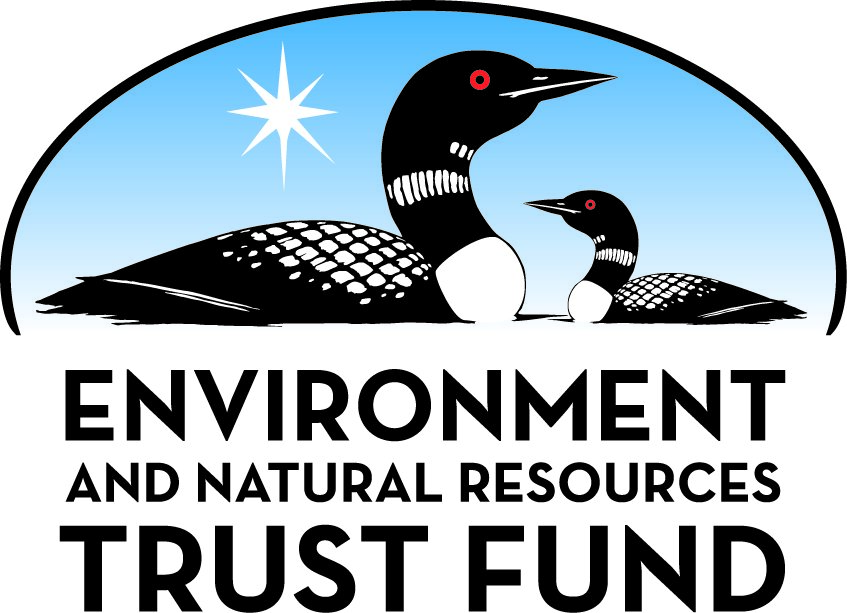 Environment and Natural Resources Trust FundM.L. 2021 Approved Work PlanGeneral InformationID Number: 2021-363Staff Lead: Corrie LayfieldDate this document submitted to LCCMR: July 21, 2021Project Title: Highbanks Ravine Bat Hibernaculum ProjectProject Budget: $825,000Project Manager InformationName: Lisa VollbrechtOrganization: City of St. CloudOffice Telephone: (320) 255-7225Email: lisa.vollbrecht@ci.stcloud.mn.usWeb Address: www.ci.stcloud.mn.usProject ReportingDate Work Plan Approved by LCCMR: July 20, 2021Reporting Schedule: December  1 / June  1 of each year.Project Completion: June 30, 2024Final Report Due Date: August 14, 2024Legal InformationLegal Citation: M.L. 2021, First Special Session, Chp. 6, Art. 6, Sec. 2, Subd. 09tAppropriation Language: $825,000 the first year is from the trust fund to the commissioner of natural resources for an agreement with the city of St. Cloud to reroute and upgrade an existing stormwater system in the Highbanks Ravine area to improve an existing bat hibernaculum, reduce erosion, and create additional green space for wildlife habitat.Appropriation End Date: June 30, 2024NarrativeProject Summary: The City of St. Cloud will be rerouting and upgrading their existing stormwater system in the Highbanks Ravine area working with the DNR to preserve an existing bat hibernaculum.Describe the opportunity or problem your proposal seeks to address. Include any relevant background information.A brick and mortar storm sewer, also known as the bat cave, is a bat hibernaculum protected by a DNR easement. The brick and mortar storm sewer outlet is the entrance used by bats to enter the bat cave. The City has been working with the Minnesota Department of Natural Resources (DNR) and United States Fish and Wildlife Service (USFWS) for guidance regarding the regulations associated with the bat hibernaculum easement that protects the brick and mortar storm sewer. The DNR completed bat surveys of the hibernaculum, in 1992, 2012 and 2016, all surveys were completed by Gerda Nordqust with the DNR. The oldest recorded bat in Minnesota was surveyed within this particular bat hibernaculum. After the 2016 survey, Ms. Nordquist indicated that “there is evidence that the tunnel floods to the top which would be detrimental to any bats roosting there”. This flooding is caused by stormwater flow during rain events. During a conference call with the DNR on September 11, 2017 the DNR indicated a decrease bat population due to stormwater presence in the bat cave. The DNR would require improvements to the bat hibernaculum and they would like to see all drainage removed from the bat hibernaculum to create a better and more favorable habitat for the bats.What is your proposed solution to the problem or opportunity discussed above? i.e. What are you seeking funding to do? You will be asked to expand on this in Activities and Milestones.Extending the primary storm sewer before it enters the bat cave by re-routing it around the ravine and out of the bat cave, would eliminate 98% of the stormwater flow through the ravine and eliminate 100% of the stormwater flow within the bat cave. Stormwater flow and surges through the ravine cause significant erosion, creating a sediment island at the mouth of the ravine, and turbulent discharges to the Mississippi River during heavy rains. Rerouting of the storm sewer would address bat hibernaculum concerns, these erosion issues, and looming impacts to adjacent properties and a downstream 30-inch sanitary sewer that crosses the ravine. The new storm sewer route would be located within City owned right-of-way. Filling of an adjacent deep and dangerous depression will also help improve safety in the area, improve conditions for bats, and provide for a natural green space for wildlife habitat. Trash and debris management will include removal and disposal of the trash and debris within the ravine and provide education for the surrounding property owners to help prevent future trash dumping. Overland flow management will be provided by working with property owners to re-route yard drains, down drains and roof drains to city roads andWhat are the specific project outcomes as they relate to the public purpose of protection, conservation, preservation, and enhancement of the state’s natural resources? Installation of a new storm sewer within City owned right of way to re-route stormwater flow away from the bat hibernaculum and around the ravine (See Attached Visual). This will address all the identified issues, including preservation and enhancement of the bat hibernaculum, erosion within the channel and associated impacts to adjacent properties and structures, and protection of the sanitary sewer main. To address ongoing erosion from existing failures and to protect the ravine against the remaining stormwater flow from a 12-inch storm sewer outlet and overland discharges, the ravine channel and the toe and bank failures will be stabilized.Project LocationWhat is the best scale for describing where your work will take place?  
	Watershed(s): Mississippi River - St. CloudWhat is the best scale to describe the area impacted by your work?  
	Region(s): CentralWhen will the work impact occur?  
	During the ProjectActivities and MilestonesActivity 1: Engineering Design and Construction AdministrationActivity Budget: $150,000Activity Description: 
The engineer will be responsible for project design, project administration, plans/specifications, bidding documents, survey, staking, onsite observation, permitting, material staking and public meetings/communications.Activity Milestones: Activity 2: Project ConstructionActivity Budget: $675,000Activity Description: 
Project construction includes rerouting and extending the existing stormwater system (See Attached Visual).  General contractor will be responsible for all aspects of the project including, sewer pipes, stormwater structures, connections to the current systems, pipe rerouting, yard drain corrections, erosion and sediment control, ravine stabilization and flow management.Activity Milestones: Project Partners and CollaboratorsDisseminationDescribe your plans for dissemination, presentation, documentation, or sharing of data, results, samples, physical collections, and other products and how they will follow ENRTF Acknowledgement Requirements and Guidelines. 
Description:
The City has regular project meetings.  Documentation of these meetings are developed in the form of meeting minutes that are presented and approved by the City Council.  All council meetings are public and reports discussed are available to the general public.

The Minnesota Environment and Natural Resources Trust Fund (ENRTF) will be acknowledged through use of the trust fund logo or attribution language on project print and electronic media, publications, signage, and other communications per the ENRTF Acknowledgement Guidelines.Long-Term Implementation and FundingDescribe how the results will be implemented and how any ongoing effort will be funded. If not already addressed as part of the project, how will findings, results, and products developed be implemented after project completion? If additional work is needed, how will this be funded? 
The City of St. Cloud will continue to partner with the DNR and the US Wildlife to be ensure that the bat hibernaculum is maintained on an annual basis for at least twenty years in order to preserve this endangered species.  The City is committed to operating and maintaining the storm sewer system in the Highbanks Ravine area for the system's useful life.  The City will include funds in their annual budgets to cover these O&M costs.  All construction related to this project will be completed to minimize the impacts to the area environment.Budget SummaryClassified Staff or Generally Ineligible ExpensesNon ENRTF FundsAttachmentsRequired AttachmentsVisual ComponentFile: Alternate Text for Visual ComponentThe Visual shows the project site and work that will be completed....Board Resolution or LetterOptional AttachmentsSupport Letter or OtherDifference between Proposal and Work PlanDescribe changes from Proposal to Work Plan StageBudgets for Activities 1&2 have been adjusted to reflect the $825,000 award.  Other funds have been adjusted. Dissemination category has been added.  Hibernaculum spelling corrected in the title.Additional Acknowledgements and Conditions: The following are acknowledgements and conditions beyond those already included in the above workplan:Do you understand and acknowledge the ENRTF repayment requirements if the use of capital equipment changes? 
	N/ADo you agree travel expenses must follow the "Commissioner's Plan" promulgated by the Commissioner of Management of Budget or, for University of Minnesota projects, the University of Minnesota plan? 
	N/ADoes your project have potential for royalties, copyrights, patents, or sale of products and assets? 
	NoDo you understand and acknowledge IP and revenue-return and sharing requirements in 116P.10? 
	N/ADo you wish to request reinvestment of any revenues into your project instead of returning revenue to the ENRTF? 
	N/ADoes your project include original, hypothesis-driven research? 
	NoDoes the organization have a fiscal agent for this project? 
	NoDescriptionCompletion DateProject Design StartAugust 31, 2021Project Design CompletedNovember 30, 2021Construction Administration CompletedNovember 30, 2023DescriptionCompletion DateProject Bid AwardedMay 31, 2022Construction StartJune 30, 2022Construction/Project CompletedNovember 30, 2023NameOrganizationRoleReceiving FundsGeneral ContractorGeneral Contractor Hired Through A Competitive Bidding ProcessResponsible For All Aspects Of The Project ConstructionYesConsulting EngineerEngineer Hired Through A Qualifications ProcessProject Management/Project Design/Construction AdministrationYesAndrew HortenUS Fish and WildlifeProject Oversight/Bat ExpertNoRich BakerDNRProject Oversight/Bat ExpertNoFEMA StaffFEMAFunderNoCategory / NameSubcategory or TypeDescriptionPurposeGen. Ineli gible% Bene fits# FTEClass ified Staff?$ AmountPersonnelSub Total-Contracts and ServicesEngineering Firm Selected Through A Qualifications ProcessProfessional or Technical Service ContractThe Engineering Firm Will Be Responsible For Project Design and Construction Administration4$150,000General Contractor Hired Through a Competitive Bidding ProcessProfessional or Technical Service ContractGeneral Contractor Will be Responsible For All Aspects of Project Construction Activities-$675,000Sub Total$825,000Equipment, Tools, and SuppliesSub Total-Capital ExpendituresSub Total-Acquisitions and StewardshipSub Total-Travel In MinnesotaSub Total-Travel Outside MinnesotaSub Total-Printing and PublicationSub Total-Other ExpensesSub Total-Grand Total$825,000Category/NameSubcategory or TypeDescriptionJustification Ineligible Expense or Classified Staff RequestCategorySpecific SourceUseStatusAmountStateState Sub Total-Non-StateCashFEMAFEMA monies will be used for construction costs for the overall project.

Project would not be possible without FEMA funding however the City is confident, considering the considerable time and communications with FEMA that these funds will be available. It is anticipated that these funds will be available in 2021.Pending$2,675,000Non State Sub Total$2,675,000Funds Total$2,675,000TitleFileResolutionBackground Check FormTitleFileSupport Letter